		                  District 6220 Global Grant Scholarship—2023-2024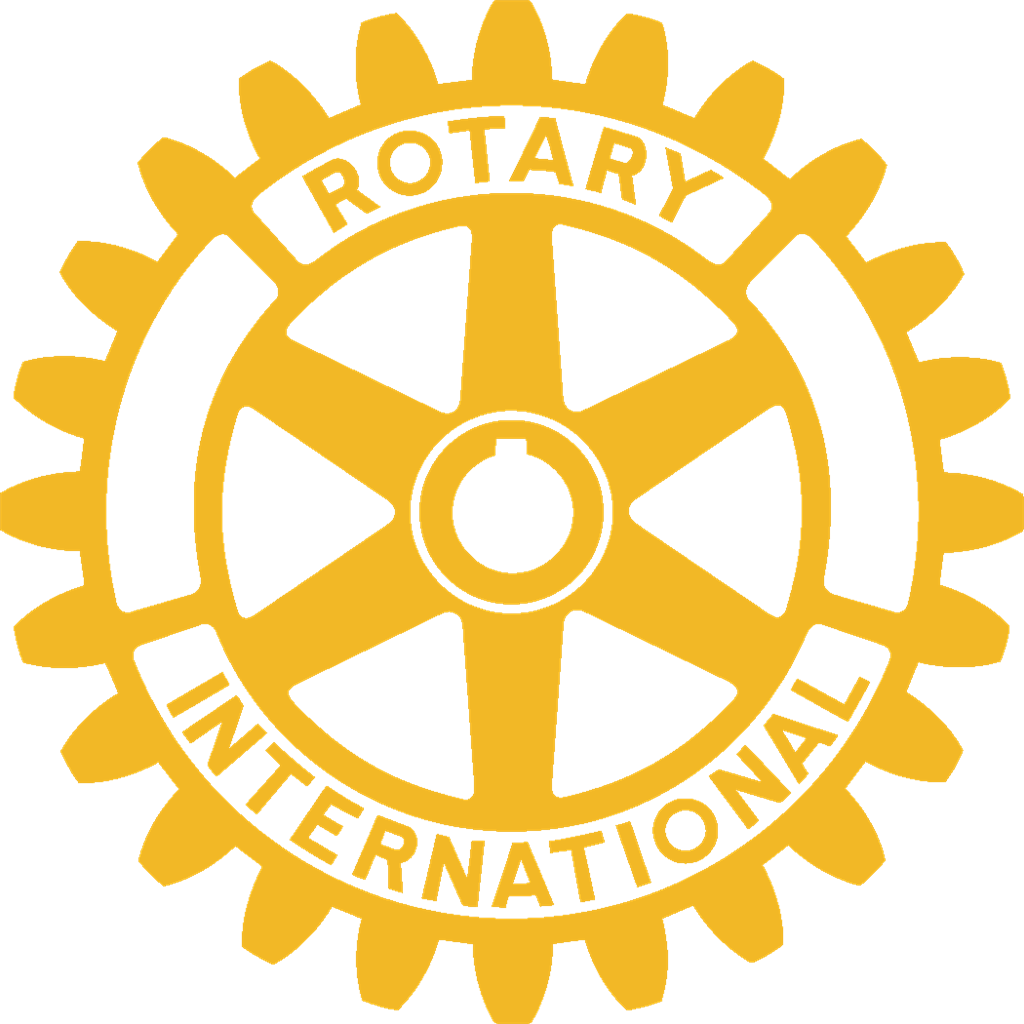 Timeline for Application Submission, Review and Recipient SelectionFebruary 1, 2023                                                	 --"Pre-Qualification Application” available for applicantsFebruary 28, 2023 				--Deadline for “Pre-Qualification Application” submissionMarch 1—March 15, 2023                                	--Selection of finalists; notification of Pre-Qual. Ap. reviewMarch 15, 2023			     		– District communication to finalist to complete “Full Application”April 14, 2023					– Deadline for finalist submission of “Full Application” Full ApplicationPersonal Letter of Introduction Academic Transcript (s)     Two Reference Letters Attesting to the Candidate’s Potential Conditional notice of acceptance from chosen international college/universityMay 6, 2023			– In-Person, scheduled interviews of finalist(s) by virtual interview session May 6, 2023	 		 – District selection of Global Grant Scholarship recipient and notification to finalistsNote:   District 6220 will not, in any circumstance, review incomplete applications nor waive the requirement for an in-person interview on May 6, 2023, by virtual interview.